MATIČNI LIST					RednibrojPITANJEODGOVOR(Zaokruži odgovarajući broj)1.Ime i prezime2.OIB3.e-mailBroj mobitela
4.Spol                   Muški               2.     Ženski5.Datum  rođenja6.Mjesto rođenja, županija, država7.Prebivalište  - (adresa)mjesto stalnog stanovanja8.Grad, općina9.Županija10.Država/strana država11.Državljanstvo12.Nacionalnost13.Završena školaUpisati točan naziv programa  izobrazbe završenog prije upisa na visoko učilište. Osoba koja je završila program za stjecanje stručne spreme navodi struku i zanimanjeOsoba koja je ranije diplomirala na nekom visokom učilištu, upisuje naziv tog visokog učilišta._____________________________________________14.Godina završetka  škole15.U kojem mjestu, općini odnosno gradu, županiji, državi16.Bračno stanje neoženjen  - neudataoženjen  - udanaBračno stanje neoženjen  - neudataoženjen  - udana17.Zdravstveno osiguranjepo majci                             po ocu  osobno  u smanjenom opsegu                bez osiguranjanepoznatopreko fakultetaMinistarstvo            18.Student prima stipendiju              DA         NE19.Student studira na drugom visokom učilištu              DA         NE20.Student je već bio upisan na nekom visokom učilištu              DA         NEIme oca21.Ime majke22.Stručna sprema NKV– nekvalificiranPKV– polukvalificiranKV – kvalificiranVKV– visokokvalificiranNSS – niža stručna spremaSSS – srednja stručna spremaVŠS – viša stručna spremaVSS– visoka stručna spremaMr – magistarDr – doktor znanostiStručna sprema majke  (zaokružiti)1   2   3   4    5   6    7    8    9   10   22.Stručna sprema NKV– nekvalificiranPKV– polukvalificiranKV – kvalificiranVKV– visokokvalificiranNSS – niža stručna spremaSSS – srednja stručna spremaVŠS – viša stručna spremaVSS– visoka stručna spremaMr – magistarDr – doktor znanostiStručna sprema oca (zaokružiti)1   2   3   4    5   6    7    8    9   10   23.Postignuto obrazovanje  1. Bez škole i 1-3 razreda osnovne škole2. 4 - 7 razreda osnovne škole3. Osnovna škola4. Srednja škola5. Viša škola, VI. stupanj fakulteta, preddiplomski 
    studij (inženjer, pristupnik, prvostupnik)6. Fakultet, umjetnička akademija, specijalistički 
    studij - diplomski i poslijediplomski (dipl. inž., 
    magistar struke, specijalist)7. Poslijediplomski znanstveni/umjetnički 
    magistarski studij (mr. sc., mr. art.)8. Doktorat znanosti/umjetnosti (dr. sc., dr. art.)Postignuto obrazovanje  majke  (zaokruži)1    2    3    4     5    6     7     823.Postignuto obrazovanje  1. Bez škole i 1-3 razreda osnovne škole2. 4 - 7 razreda osnovne škole3. Osnovna škola4. Srednja škola5. Viša škola, VI. stupanj fakulteta, preddiplomski 
    studij (inženjer, pristupnik, prvostupnik)6. Fakultet, umjetnička akademija, specijalistički 
    studij - diplomski i poslijediplomski (dipl. inž., 
    magistar struke, specijalist)7. Poslijediplomski znanstveni/umjetnički 
    magistarski studij (mr. sc., mr. art.)8. Doktorat znanosti/umjetnosti (dr. sc., dr. art.)Postignuto obrazovanje  oca  (zaokruži)1    2    3    4     5    6     7     824. Zanimanje 1.  članovi i čelnici zakonodavnih i upravnih tijela, 
     te direktori2. znanstvenici i najviši tehnički stručnjaci 
    (diplomirani inženjeri i ostali visoki stručnjaci)3. inženjeri, tehničari i srodni stručnjaci (uključuju  
     zanimanja predradnika i poslovođa)4.  pisarnički i šalterski službenici5. trgovinska i uslužna zanimanja6.  poljoprivredni, šumski, ribarski i radnici srodnih
     zanimanja7.  zanimanja pojedinačne izrade (uključuje 
     održavanja, montažu, pojedinačnu proizvodnju i sl.)8.  rukovatelji proizvodnim strojevima, transportnim 
     uređajima i  vozilima, te sastavljači proizvoda9.  jednostavna zanimanja (uključujući čistače ulica, 
    dostavljače, čistačice i sl.)10.  vojna zanimanja11.  umirovljenici i ostale osobe s osobnim 
       prihodima (ne s plaćom)12.  uzdržavane osobe (kućanice i sl.)13.  privremeno nezaposleniZanimanje majke   (zaokruži)1   2   3   4    5   6    7    8    9   10   11   12   1324. Zanimanje 1.  članovi i čelnici zakonodavnih i upravnih tijela, 
     te direktori2. znanstvenici i najviši tehnički stručnjaci 
    (diplomirani inženjeri i ostali visoki stručnjaci)3. inženjeri, tehničari i srodni stručnjaci (uključuju  
     zanimanja predradnika i poslovođa)4.  pisarnički i šalterski službenici5. trgovinska i uslužna zanimanja6.  poljoprivredni, šumski, ribarski i radnici srodnih
     zanimanja7.  zanimanja pojedinačne izrade (uključuje 
     održavanja, montažu, pojedinačnu proizvodnju i sl.)8.  rukovatelji proizvodnim strojevima, transportnim 
     uređajima i  vozilima, te sastavljači proizvoda9.  jednostavna zanimanja (uključujući čistače ulica, 
    dostavljače, čistačice i sl.)10.  vojna zanimanja11.  umirovljenici i ostale osobe s osobnim 
       prihodima (ne s plaćom)12.  uzdržavane osobe (kućanice i sl.)13.  privremeno nezaposleniZanimanje oca  (zaokruži)1   2   3   4    5   6    7    8    9   10   11   12   1325.Položaj u zanimanju 1. Zaposlenik (osoba koja prima plaću)2. Vlasnik / suvlasnik poduzeća, privatne radnje i sl.
    sa zaposlenicima3. Vlasnik / suvlasnik privatne radnje, 
    poljoprivrednog gospodarstva i 
    sl. bez zaposlenika4. Pomažući član kućanstva5. Nije aktivna osoba (umirovljenik, primatelj 
    invalidnine, stipendije i sl.)6. Ne obavlja zanimanje7. Honorarni radPoložaj u zanimanju majke  (zaokruži)1    2    3    4     5     6    725.Položaj u zanimanju 1. Zaposlenik (osoba koja prima plaću)2. Vlasnik / suvlasnik poduzeća, privatne radnje i sl.
    sa zaposlenicima3. Vlasnik / suvlasnik privatne radnje, 
    poljoprivrednog gospodarstva i 
    sl. bez zaposlenika4. Pomažući član kućanstva5. Nije aktivna osoba (umirovljenik, primatelj 
    invalidnine, stipendije i sl.)6. Ne obavlja zanimanje7. Honorarni radPoložaj u zanimanju oca  (zaokruži)1    2    3    4     5    6    726.Način uzdržavanja  (zaokruži)oba roditelja               majka                           otac                              4.    student sam5.    bračni drug6.    ostalo27. Zanimanje 1. članovi i čelnici zakonodavnih i upravnih tijela,
    te direktori2. znanstvenici i najviši tehnički stručnjaci 
    (diplomirani inženjeri i ostali visoki stručnjaci)3. inženjeri, tehničari i srodni stručnjaci (uključuju 
    zanimanja predradnika i poslovođa)4. pisarnički i šalterski službenici5. trgovinska i uslužna zanimanja6. poljoprivredni, šumski, ribarski i radnici 
    srodnih zanimanja7. zanimanja pojedinačne izrade (uključuje 
   održavanja, montažu, pojedinačnu proizvodnju i sl.)8. rukovatelji proizvodnim strojevima, transportnim 
    uređajima i vozilima, te sastavljači proizvoda9. jednostavna zanimanja (uključujući čistače ulica, 
    dostavljače,  čistačice i sl.)10. vojna zanimanja11. umirovljenici i ostale osobe s osobnim 
      prihodima (ne s plaćom)12. uzdržavane osobe (kućanice i sl.)13. privremeno nezaposleniUzdržavatelja (zaokruži)1   2   3   4    5   6    7    8    9   10   11   12   1327. Zanimanje 1. članovi i čelnici zakonodavnih i upravnih tijela,
    te direktori2. znanstvenici i najviši tehnički stručnjaci 
    (diplomirani inženjeri i ostali visoki stručnjaci)3. inženjeri, tehničari i srodni stručnjaci (uključuju 
    zanimanja predradnika i poslovođa)4. pisarnički i šalterski službenici5. trgovinska i uslužna zanimanja6. poljoprivredni, šumski, ribarski i radnici 
    srodnih zanimanja7. zanimanja pojedinačne izrade (uključuje 
   održavanja, montažu, pojedinačnu proizvodnju i sl.)8. rukovatelji proizvodnim strojevima, transportnim 
    uređajima i vozilima, te sastavljači proizvoda9. jednostavna zanimanja (uključujući čistače ulica, 
    dostavljače,  čistačice i sl.)10. vojna zanimanja11. umirovljenici i ostale osobe s osobnim 
      prihodima (ne s plaćom)12. uzdržavane osobe (kućanice i sl.)13. privremeno nezaposleniZaposlenog studenta  (zaokruži)1   2   3   4    5   6    7    8    9   10   11   12   1328.Položaj u zanimanju 1. Zaposlenik (osoba koja prima plaću)2. Vlasnik / suvlasnik poduzeća, privatne radnje
     i sl. sa zaposlenicima3. Vlasnik / suvlasnik privatne radnje, 
    poljoprivrednog gospodarstva i  sl. bez 
    zaposlenika4. Pomažući član kućanstva5. Nije aktivna osoba (umirovljenik, primatelj 
    invalidnine, stipendije i sl.)6. Ne obavlja zanimanje7. Honorarni radUzdržavatelja  (zaokruži)1    2    3    4     5    6     7    28.Položaj u zanimanju 1. Zaposlenik (osoba koja prima plaću)2. Vlasnik / suvlasnik poduzeća, privatne radnje
     i sl. sa zaposlenicima3. Vlasnik / suvlasnik privatne radnje, 
    poljoprivrednog gospodarstva i  sl. bez 
    zaposlenika4. Pomažući član kućanstva5. Nije aktivna osoba (umirovljenik, primatelj 
    invalidnine, stipendije i sl.)6. Ne obavlja zanimanje7. Honorarni radZaposlenog studenta (zaokruži)1   2    3    4     5    6     7    OBJAŠNJENJA UZ  PITANJA:Uzdržavani studentiStudenti koje uzdržavaju roditelji ili drugi uzdržavatelji, stipendisti studenti koji rade u  studentskoj zadruzi-servisu, studenti koji imaju kredit za studij kao i studenti bez roditelja koji primaju socijalnu pomoć ili mirovinu   (tj. studenti koji nisu stalno zaposleni i ne primaju plaću iz radnog odnosa)Zaposleni studentiStudenti koji studiraju i rade, tj. studenti koji su stalno zaposleni i primaju plaću iz radnog odnosa.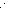 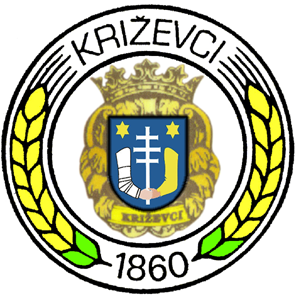 